Dear Parents and Students,It was so nice to see many of you at the school auction Sunday evening! Second grade was well represented! Thank you all for your wonderful contributions of time, talent, and treasure. The students and teachers of St. Pat’s are grateful for your support! This coming week we will be learning about the Sacrament of Baptism. I will be encouraging the students to talk with you about their Baptism. Please feel free to tell them why you chose to Baptize them. The students have earned their first class rewards party! This is especially rewarding since the compliments earned come from adults outside of our classroom (Specials teachers, other teachers in the hallway, the Hot Lunch crew…). I am so proud of the students for their behavior both in and out of the classroom! As their first reward, they have chosen a Stuffed Animal party. The Students will be allowed to bring a stuffed animal to school on Thursday to spend the day with them. The stuffed animal must fit inside their backpack and will sit with them in the classroom. They will not be bringing the stuffed animal to lunch, recess, or Art. Keep-up the great work! Tuesday we will FINALLY finish our unit on Communities with a unit test. The study guide went home this past Tuesday. I have posted the study guide to the Homework page of my website too. Wednesday is a school-wide Rosary at 8:30am in the church. This is such a moving prayer made even more so by the voices of our students praying together! I encourage you all to join us in this beautiful prayer.Thank you to all of those who have sent in the class party dues. If you have not yet sent it in, please do so by this Thursday (October 18th).Have a wonderful weekend  Mrs. Klinge          What are we learning?                          Religion: BaptismLanguage Arts: Abbreviations; Adjectives; Plural Nouns; Writing a descriptive paragraph; Predict and ConfirmMath: Sums of eight and nine; Tally marks; Horizontal, Vertical, and Oblique lines; Fractions; Adding by 10’sSocial Studies: Communities test – TuesdayScience: HabitatsUpcoming Dates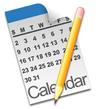 10/17 –School wide Rosary in the church at 8:30am – Join us! 10/19 –School Mass 9am (no shorts or sneakers please) – Join us! 10/26 – No School – Teacher Professional Development DaySpelling wordsSpelling words can be found on SpellingCity.com under list #8 – Mr. Putter and Tabby Fly the Plane OR on the Homework page of our class website (mrsklinge.weebly.com)